Часто возникаемые проблемы при входе в 
«Электронный дневник» и раздел «Питание»Родитель имеет учетную запись на портале госуслуг, но может зайти в электронный дневник ребенка на сайте http://schools48.ru.РешениеУбедиться, что на портале госуслуг (gosuslugi.ru) у родителя имеется только одна учетная запись и она находится в статусе «Подтверждена». Если учетная запись подтверждена, то необходимо обратиться к классному руководителю или администратору «Электронной школы» в образовательном учреждении. Возможные проблемы:- в «Электронной школе» родитель не добавлен к ребенку;- при создании родителя не была поставлена галочка «Создавать как пользователя»;- у родителя в «Электронной школе» отсутствует СНИЛС или он внесен с ошибкой;Белый экран при входе в раздел «Питание»Решение Если Вы используете браузер Internet Explorer, то попробуйте проделать аналогичные действия в любом современном браузере. Рекомендуется использовать следующие браузеры: Google Chrome, Mozilla Firefox, Opera, Яндекс Браузер., Safari. Отсутствует кнопка «Питание» в электронном дневникеРешение Возможно Вы заходите в электронный дневник под учетными данными ребенка. У ребенка кнопка «Питание» отсутствует, она доступна только под доступом родителя.Для решения необходимо обратиться к классному руководителю или администратору «Электронной школы» в образовательном учреждении. Возможно у родителя некорректно указаны СНИЛС или телефон:СНИЛС родителя указан в ребенке,телефон родителя указан в ребенке.Белый экран при входе через мобильное приложениеРешениеПроблема аналогична представленной выше: «Отсутствует кнопка «Питание» в электронном дневнике»Ошибка «Неверный url»Если при входе в раздел «Питание», вы видите сообщение «Неверный url» (рисунок 1), то проблема так же связана с неверным указанием СНИЛС или телефона в профиле родителя (см. проблему «Отсутствует кнопка «Питание» в электронном дневнике»). Для решения проблемы необходимо обратиться к классному руководителю или администратору «Электронной школы» в образовательном учреждении.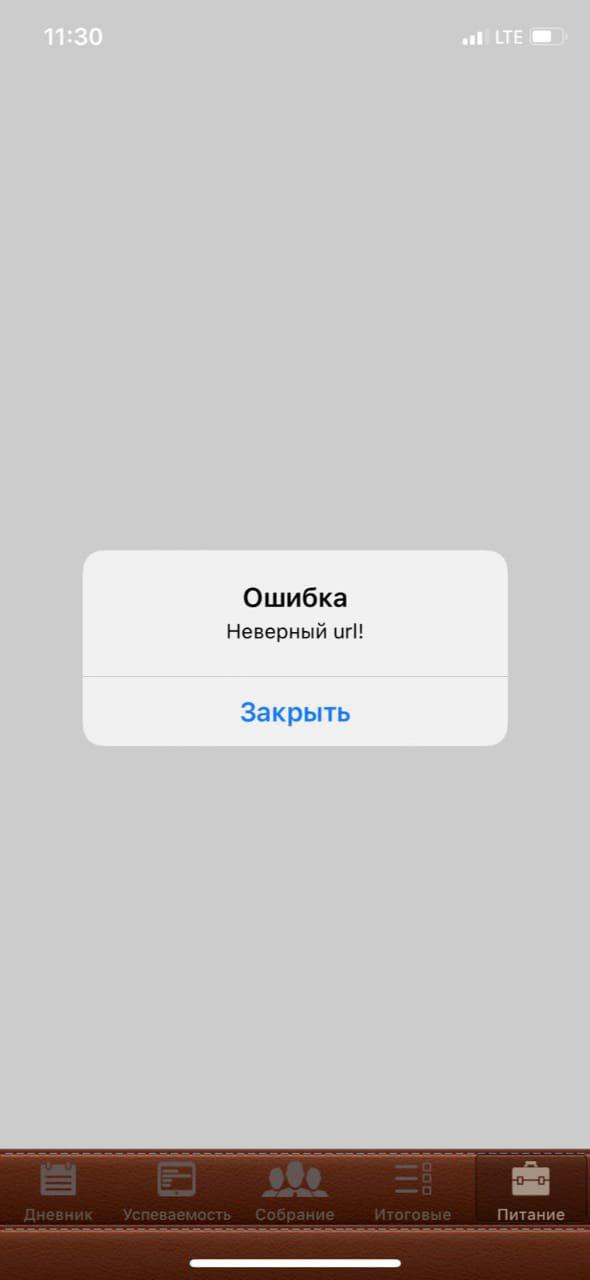 Рисунок 1 – Ошибка «Неверный url»Нет информации на вкладке «Общая информация»РешениеЕсли после входа в модуль питания вам не доступна информация о ребенке на вкладке общая информация, а именно Вы видите баланс 6,5 р., а также поле «Лицевой счет» имеет длину более семи символов и включает в себя дефисы, например 412-1123-23-35-1110006. Пример представлен на рисунке 2.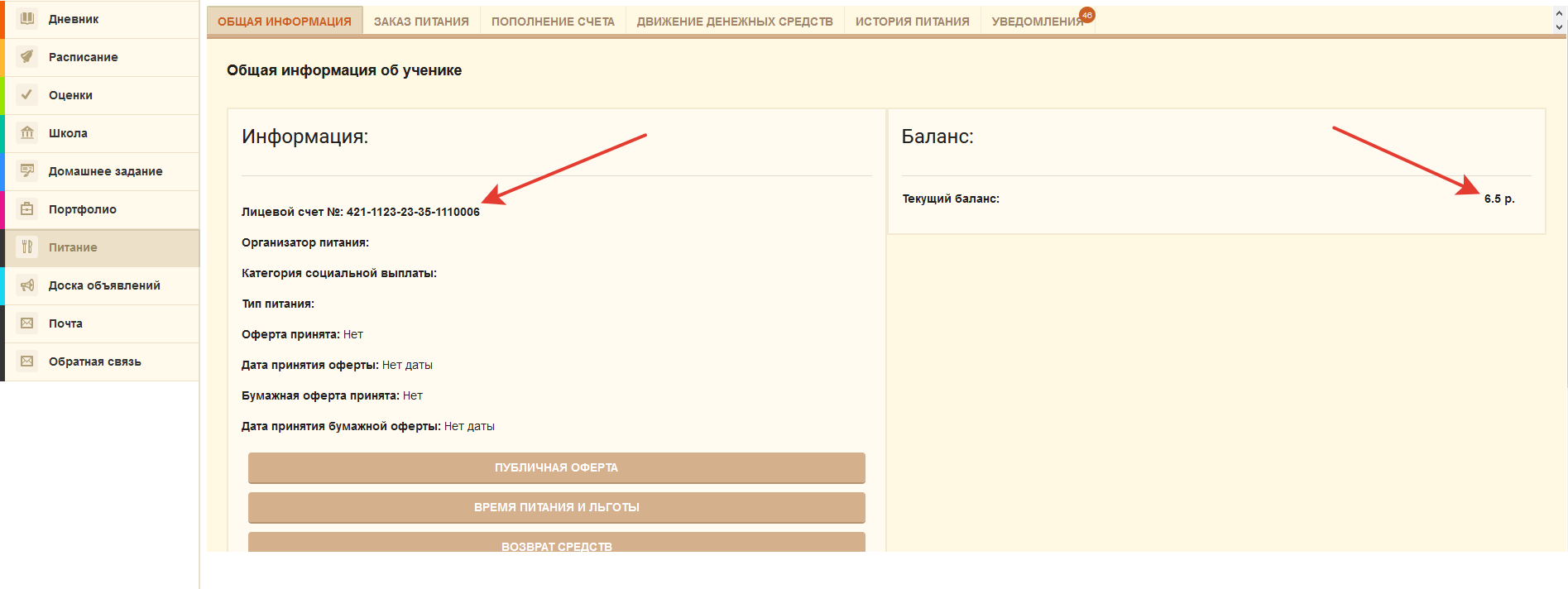 Рисунок 2 – Вид  страницы «Общая информация»У Вашего ребенка не проставлен тип питания в системе, Ваш ребенок не сможет питаться с родительской доплатой, а Вы не увидите его историю питания. Для решения этой проблемы Вам необходимо обратиться к классному руководителю для назначения типа питания ребенку.